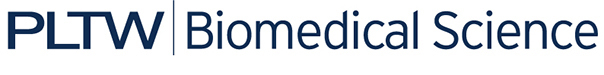 Project 4.2.3: Maniken® MusclesIntroductionAs you built the muscles of the chest, you saw that one movement is often the result of the coordination of many skeletal muscles. Each action we complete in a given day, from brushing our teeth to walking the dog, comes down to the organization and action of this amazing human tissue. We bend. We stretch. We push our bodies to the limit and although they may get tired, our muscles rarely fail us. These muscles work in coordinated groups with our bones at joints, allowing us to interact with the world.In this project, you are responsible for researching and building a particular muscle group on your Maniken®. This time you are on your own. Following the rules of muscle function and of muscle building you have learned, you will find attachments of each muscle in your group and create a replica on your model. You will also describe the action of the muscle. Work with your team to make your Maniken® come alive. You will then “tour” muscle groups you did not build. As you tour this display of Maniken® muscle groups, you will see the amazing architecture of the human form and will gain a better understanding of the variety of muscles that control movement at the most basic level. Equipment Anatomy in Clay® Maniken®Muscle building tip sheetsComputer with Internet accessTerra cotta clayWire tool or wooden knifeMyologik™ muscle atlasesToothpicks and labels for tape flagsMarkers or colored pencilsMuscular system graphic organizers (front and back view)Laboratory journalProcedureWork with a partner to build a group of muscles on your Maniken®. Your teacher will assign you one of the muscle groups of the arm, leg, shoulder, back, or hip. Find the other pair in the class that is working on the same muscle group. Even though you are both responsible for building the muscle group on your own model, you will work as a team of four to research the makeup of the muscles, discuss placement of the tissue and share building tips. Review the rules of muscle naming you investigated in Activity 4.2.1. See what you can brainstorm about the muscles you are asked to build before you do any research. Obtain a muscle building tip sheet for your particular group of muscles from your teacher. This sheet will list the muscles you are responsible for building on your Maniken®. Use these tips as well as the listed muscle atlas pages to investigate the placement and function of each muscle. View the muscles you are asked to build at Get Body Smart – An Online Examination of Human Anatomy and Physiology accessible at http://www.getbodysmart.com/ap/muscularsystem/menu/menu.html. Use this Internet site to learn about each muscle and to watch the muscle in motion.  Work through the same process you used to build the muscles of the chest. Review the attachments as they are listed in the atlas and on your tip sheet. Locate the origin and insertion of each muscle. The terminology for attachments of muscles can be scary, but do not worry. Read through the simplified descriptions on the tip sheet and try to match what you see in words to what you see in the muscle atlas picture. Build each muscle on the Maniken®. Add the striations to the muscle and then act out the action with your group. For each muscle you build on your model, write down the following in your laboratory journal:Name of the muscleLocation of the origin and the insertion of the muscleThe action of the muscleA sport or activity that utilizes this muscleThe type of joint spanned by the muscleSketch the muscles you have built on your muscular system graphic organizer. If the muscles you are building are on the back, obtain an additional graphic organizer and label this document “Muscular system – Posterior view.” Use toothpicks and labels to make tape flags and use these flags to label the new muscles you have added to your Maniken®. Each flag should be numbered and the number should correspond to a particular muscle. On the flag, write the name of the muscle as well as a simple description of the action of the muscle.  Create a sign for your station identifying the muscle group you have on display. Display both Manikens®. Visiting groups of four can split into pairs and each view one Maniken®.  When all teams are finished building and labeling, visit each muscle group station and examine the variety of muscles on the human body. Alternatively, your teacher may have groups present their build to the class. Add 2 of the muscles you did not build on your Maniken® to your muscular system graphic organizer. Complete the Conclusion Questions. ConclusionWhat did you find to be the most challenging part of independent muscle building? How can you determine function of a muscle simply by looking at the anatomy?Using your muscular system graphic organizer and your notes, identify and describe the particular muscles that are involved in generating movement at a specific joint of the body.  Describe how an injury to the muscle group you built on your Maniken® would impact total body function. 